ПОГОДЖЕНО                                                            ПОГОДЖЕНОНачальник управління патрульної                            Голова Якушинецькоїполіції у Вінницькій області                                       сільської радиДепартаменту патрульної поліції                               Василь РОМАНЮКРедван УСЕІНОВ                                                                           _______________                        _________________                             М.П.М.П.                                                                                             «_____»___________ 2022 р.«____»_________________ 2022 р.                                                                                       ЗАТВЕРДЖЕНО                                                                                       Начальник відділу освіти,                                                                                       культури та спорту Якуши-                                                                                       нецької сільської ради                                                                                       Андрій МАЗУРИК                                                                                                      _________________                                                                                       М.П.                                                                                                      «_____»___________ 2022 р.ПАСПОРТ №  1                                                                                                          (реєстраційний номер)          АВТОБУСНОГО МАРШРУТУ РЕГУЛЯРНИХ СПЕЦІАЛЬНИХ ПЕРЕВЕЗЕНЬ  приміського сполучення(міського, приміського, міжміського)Назва маршруту Некрасове – Широка Гребля – Некрасове                                                                                                                           (найменування кінцевих зупинок)Паспорт розроблений                                  Перевізник:                                                                                                   Комунальний заклад «Некрасовський«____»_____________ 2022 року                 ліцей  Якушинецької  сільської   ради                                                                         Вінницької області»                                                                           Директор                     Марія ГРИНЬ                                                                                              _____________________                                                                                                                               М.П.ВІДОМОСТІ ПРО ВИЯВЛЕНІ ПОРУШЕННЯ УМОВПЕРЕВЕЗЕНЬ ПАСАЖИРІВПАСПОРТ №  1(реєстраційний номер)Назва маршруту   Некрасове – Широка Гребля - Некрасове                                   (найменування кінцевих зупинок)приміського сполучення(міського, приміського, міжміського сполучення)2УМОВИ ЗДІЙСНЕННЯ ПЕРЕВЕЗЕНЬ НА МАРШРУТІ Перевезення пасажирів здійснюється автобусами   ____М 3____                    (категорія,_________клас В____25 місць____ІІІ клас комфортності__________клас, пасажиромісткість, клас комфортності)Періодичність здійснення перевезень _____постійно__________(постійно, сезонно,_________________щоденно,__протягом навчального року________щоденно або за днями тижня з їх зазначенням)Початок роботи на маршруті ____________________________ (відправлення____________________згідно розкладу руху______________________першого рейсу, год., хв.)Закінчення роботи на маршруті __________________________ (прибуття____________________згідно розкладу руху______________________останнього рейсу, год., хв.)3СХЕМА ПЕРЕВЕЗЕНЬ ПО МАРШРУТУНекрасове – Широка Гребля - Некрасове(назва маршруту)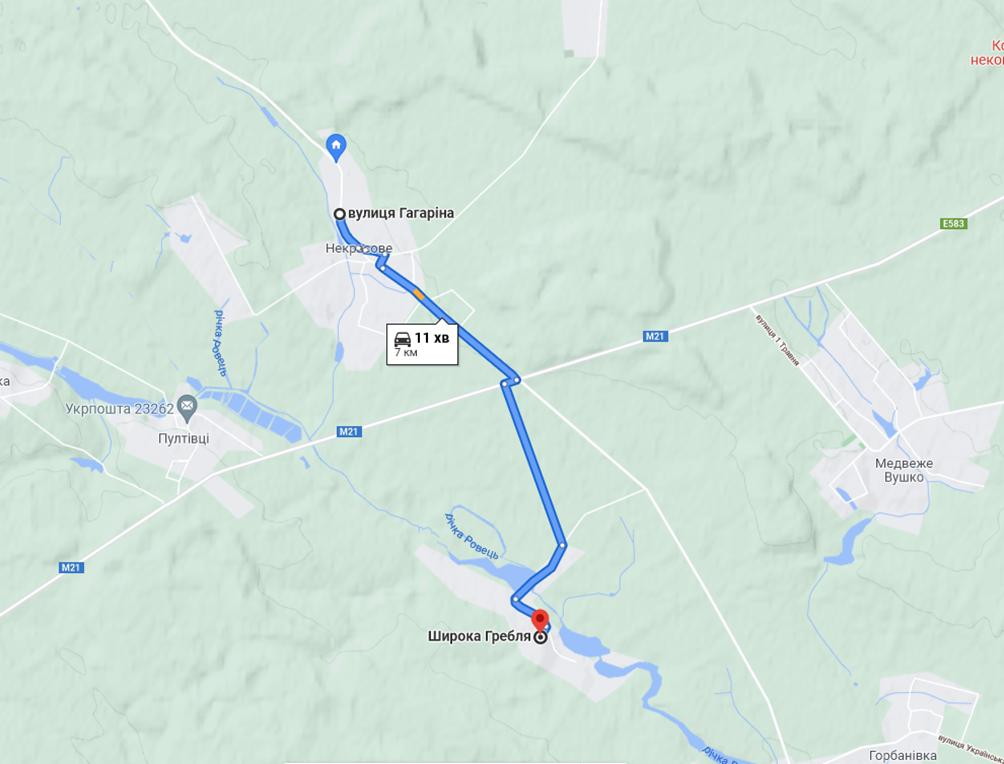 УМОВНІ  ПОЗНАЧЕННЯ:	Рух у прямому напрямку		Рух у зворотному напрямку		Зупинки	   Шлях прямування автобуса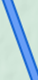                 Міст	Проміжні зупинки4ХАРАКТЕРИСТИКА  МАРШРУТУА) загальні показники5ХАРАКТЕРИСТИКА  МАРШРУТУБ)  небезпечні ділянки на маршруті6ХАРАКТЕРИСТИКА  МАРШРУТУБ)  облаштування зупинок7РОЗКЛАД   РУХУ  АВТОБУСІВНекрасове – Широка Гребля - Некрасове(назва маршруту)на   період   з _________   до   __________ постійно, протягом навчального року(періодичність перевезень) 8ГРАФІК РЕЖИМУ ПРАЦІ ТА ВІДПОЧИНКУ ВОДІЇВНА МАРШРУТІНекрасове – Широка Гребля - Некрасове(назва маршруту)Примітка. У графіку не відображається час простою до 15 хвилин.Пункти зміни водіїв:у прямому напрямку      _______________________у зворотному напрямку _______________________                                         (крім міських та кільцевих маршрутів)9                                                                           КОПІЯ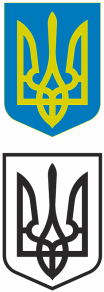 УКРАЇНАКОМУНАЛЬНИЙ ЗАКЛАД«НЕКРАСОВСЬКИЙ ЛІЦЕЙ ЯКУШИНЕЦЬКОЇ СІЛЬСЬКОЇ РАДИВІННИЦЬКОЇ ОБЛАСТІ»НАКАЗ27.08.2022р.                                     с.Некрасове                                          №  110  оПро організацію підвезення учнів у 2022-2023 навчальному році            На виконання районної програми «Шкільній автобус» та з метою організації регулярного безкоштовного підвезення учнів школи до місця навчання і додому.НАКАЗУЮ:За автобусом АС-Р 32053-07 «Мрія» державній номер АВ 1762 ВО закріпити водія Гринь Романа Миколайовича, посвідчення водія ВТА №259319, відкриті категорії В,С,D видане ДАЇ МВС-УВС  в м.Могилів -Подільський 26.11.2002, для перевезення учнів ліцею  із села Широка Гребля до закладу і додому.Для допущення водія до керування автобусом:Доручити виконання обов’язків медичної сестри, що проводить перед- рейсовий медичний огляд водія, шкільній медсестрі Солнцевій В.В.Організувати  проходження передрейсового технічного огляду автобуса на базі автопідприємства «ПП Василевський».Призначити заступника директора з виховної роботи Слободянюк В.Д.  відповідальною за організацію підвозу учнів.Відповідальній за організацію перевезення учнів ліцею Слободянюк В.Д.:До 27.08.2022 р. розробити маршрут руху автобуса на 2022-2023 н.р. та розклад руху на основі режиму роботи ліцею.До 01.09.2022 р. схему маршруту, місця зупинки і розклад руху автобуса довести до відома учнів, що підвозяться, їх батьків, класних керівників.                                                                 10До 01.09.2022р. скласти і затвердити список учнів закладу, що перевозяться по даному маршруту.Класним керівникам, учні яких підвозяться шкільним автобусом:До 01.09.2022 р. провести інструктаж з ТБ на маршруті перевезення з реєстрацією у класних журналах.Постійно  тримати на контролі питання підвезення учнів свого класу, відвідування навчальних занять даною категорією учнів.Призначити супроводжуючою особою учнів на маршруті перевезення (Широка- Гребля – Некрасове – Широка Гребля) педагога по супроводу Солнцеву В.В.Водію  шкільного автобуса Гриню Р.М..:Постійно і неухильно дотримуватися посадової інструкції та інструкції з ОП.Забезпечити обладнання автобуса розпізнавальними знаками «Діти».Забезпечити належну експлуатацію автобуса та зберігання його в нічний час. Контроль за виконанням даного наказу залишаю за собою.Директор                                                                                       Марія ГРИНЬЗгідно з оригіналомДиректор                                         Марія ГРИНЬ27.08.2022 р.11ВІДОМОСТІ ПРО ЗМІНИ НА МАРШРУТІ12АКТВІДПОВІДНОСТІ ПАСПОРТА АТОБУСНОГО МАРШРУТУНекрасове – Широка Гребля - Некрасове(назва маршруту)умовам здійснення перевезень на маршрутіКомісія у складі голови Гринь Марія – директор ліцею                                                                                                (прізвище, ім'я, по батькові, посада)                    та членів комісії  Слободянюк Вікторія – заступник директора з виховної                                                                         роботи,                      Солнцева Валентина – медична сестра закладу,                  Стасюк Олександр – інспектор ВБДР УПП у Вінницькій                                                        області ДПП капітан поліції ознайомилася з паспортом маршруту Некрасове – Широка Гребля - Некрасове                                                                                                                                      (назви кінцевих зупинок)і встановила, що матеріали та дані, які містяться в паспорті, відповідають фактичним параметрам маршруту, вимогам безпеки та умовам перевезень пасажирів. Голова комісії ____________________ Марія ГРИНЬЧлени комісії: ____________________ Вікторія СЛОБОДЯНЮК                         ____________________ Валентина СОЛНЦЕВА                         ____________________ Олександр СТАСЮКДата, час та місце проведення перевіркиПосада, прізвище, ініціали,                           № посвідчення особи, що проводила перевірку, завдання на перевіркуВиявлене порушення умов перевезень та дата і номер акта проведення перевірки додержання вимог законодавства про автомобільний транспорт під час виконання перевезень пасажирів і вантажів автомобільним транспортомПримітки№з/пНайменування показниківКількісні показникиКількісні показники№з/пНайменування показниківпрямийнапрямокзворотнийнапрямок1Довжина маршруту, км7,07,02Тривалість рейсу, год., хв.0 год.15 хв0 год.15 хв3Зупинки проміжні, кількість224Наявність облаштованих майданчиків для розвороту автобусів у кінцевих пунктах маршрутутактак№з/пНебезпечні ділянкиМісця розташування1Регульовані залізничні переїзди відсутні1у тому числі ті, що обладнані шлагбаумами1у тому числі ті, що не обладнані шлагбаумами2З ускладненими дорожніми умовами (круті спуски, повороти, обмеження видимості тощо)відсутні3Перетинання з трамвайними коліямивідсутні4Концентрація дорожньо-транспортних пригодвідсутні5Мости з вузькою проїзною частиноювідсутні6З погіршеним дорожнім покриттямвідсутні№ з/пНазва зупинки у прямому напрямкуОблаштування Облаштування Облаштування Облаштування № з/пНазва зупинки у прямому напрямкупавільйоннавіславанаявність заїзного кармана1КЗ «Некрасовський ліцей»+++2с.Широка Гребля+++Назва зупинки у зворотному напрямку1с.Широка Гребля+++2КЗ «Некрасовський ліцей»+++Прибуттягод., хв.СтоянкахвВідправленнягод., хв.ВідстанькмПункти зупинок7:400КЗ «Некрасовський ліцей»7:5558:007Широка Гребля8:1558:207КЗ «Некрасовський ліцей»8:35108:457Широка Гребля9:0015:057КЗ «Некрасовський ліцей»15:20515:257Широка Гребля15:402016:007КЗ «Некрасовський ліцей»16:15516:207Широка Гребля16:357КЗ «Некрасовський ліцей»Години  / хвилинипонеділок-п’ятниця17:00Закінчення зміни16:0016:3515:0015:0014:00Перерва/відпочинок13:00Перерва/відпочинок12:00Перерва/відпочинок11:00Перерва/відпочинок10:00Перерва/відпочинок09:0008:4508:0008:1507:00початок зміни07:30Сумарні показникиПеріод керування водія3 год.Перерви/відпочинок4 год.Тривалість робочого часу8 год.ХарактерзмінПричиназмінТермін дії змін(число, місяць, рік)Термін дії змін(число, місяць, рік)Підпис та печатказамовника перевезеньПідписперевізника